Lord Ve’ehala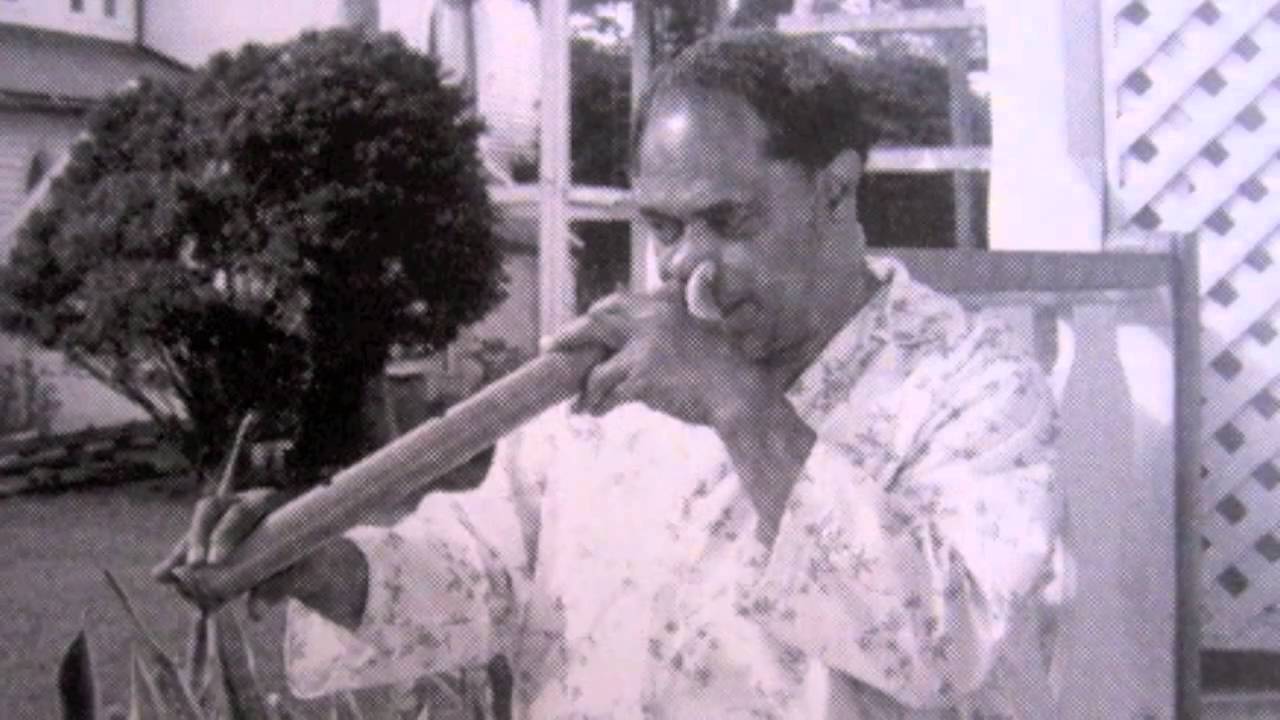 Tongan musician1925-1986The most famous Tongan musician, both at home and abroad, and his recordings are still traditionally the first broadcast every day by Radio Tonga.